Preguntas Digitalización de videoEn la norma ITU-R 601 las señales muestreadas son:YR, G y BY, R-Y y B-YLa señal de video compuestoY, R-Y, B-Y o R, G y BEn la norma ITU-R 601 se muestrea con:6 bits8 bits10 bits12 bits6 u 8 bits8 o 10 bits10 o 12 bitsLas señales muestreadas PB y PR son:Menores a B-Y y R-YIguales a B-Y y R-YMayores a B-Y y R-YNinguna de las anterioresEscribir las tres condiciones que debe cumplir la frecuencia de muestreo seleccionada para la luminancia en ITU-R 601.En ITU-R 601 la señal de luminancia se muestrea a:2.25 MHz6.75 MHz13.5 MHz27 MHz4 veces la frecuencia de la portadora de color (4fSC)En ITU-R 601 la señal de crominancia se muestrea a:2.25 MHz6.75 MHz13.5 MHz27 MHzNo se muestreaEn ITU-R 601 la cantidad de muestras de luminancia por línea activa es:360720858864En ITU-R 601 la cantidad de muestras de cada una de las componentes de color por línea activa es:360720858864En ITU-R 601, al relacionar los valores digitales con los analógicos de la señal Y, se utiliza un headroom. El headroom se refiere a (señale las correctas):Un margen de valores por debajo del nivel de negro que permite digitalizar ciertos valores por debajo de dicho nivel.La capacidad de esta asignación de valores de digitalizar el máximo contraste.Un margen de valores por sobre el nivel de blanco que permite digitalizar ciertos valores por encima de dicho nivel.La capacidad de esta asignación de valores de digitalizar el sincronismo horizontal y vertical.Cuando en ITU-R 601 se utiliza el muestreo 4:2:2 la resolución de la componente Y de la imagen (o el número de muestras por línea activa por el número de líneas por cuadro activo) es:En el sistema 525/60: ________ X ________En el sistema 625/50: ________ X ________Cuando en ITU-R 601 se utiliza el muestreo 4:2:2 la resolución de las componentes R-Y y B-Y de la imagen (o el número de muestras por línea activa por el número de líneas por cuadro activo) es:En el sistema 525/60: ________ X ________En el sistema 625/50: ________ X ________Cuando en ITU-R 601 se utiliza el muestreo 4:1:1 la resolución de la componente Y de la imagen (o el número de muestras por línea activa por el número de líneas por cuadro activo) es:En el sistema 525/60: ________ X ________En el sistema 625/50: ________ X ________Cuando en ITU-R 601 se utiliza el muestreo 4:1:1 la resolución de las componentes R-Y y B-Y de la imagen (o el número de muestras por línea activa por el número de líneas por cuadro activo) es:En el sistema 525/60: ________ X ________En el sistema 625/50: ________ X ________Cuando en ITU-R 601 se utiliza el muestreo 4:2:0 la resolución de la componente Y de la imagen (o el número de muestras por línea activa por el número de líneas por cuadro activo) es:En el sistema 525/60: ________ X ________En el sistema 625/50: ________ X ________Cuando en ITU-R 601 se utiliza el muestreo 4:2:0 la resolución de las componentes R-Y y B-Y de la imagen (o el número de muestras por línea activa por el número de líneas por cuadro activo) es:En el sistema 525/60: ________ X ________En el sistema 625/50: ________ X ________En ITU-R 601 las señales de referencia temporal se envían (indicar las respuestas correctas):en mitad de la líneaa lo largo de toda la líneaen mitad del borrado verticalen mitad del borrado horizontalal principio y al final del borrado verticalal principio y al final del borrado horizontalEn ITU-R 601 las señales de referencia temporal llevan información de (indicar las respuestas correctas):El número de líneaEl número de muestraSi se está al comienzo del borrado horizontalSi se está en borrado vertical o noSi se está en el campo 1 o campo 2Información para corrección de errores en la propia señal de referencia temporalLa tasa de cuadros por segundoEl bitrate empleadoLa resolución empleadaEn el siguiente diagrama dar los valores de A, B y C: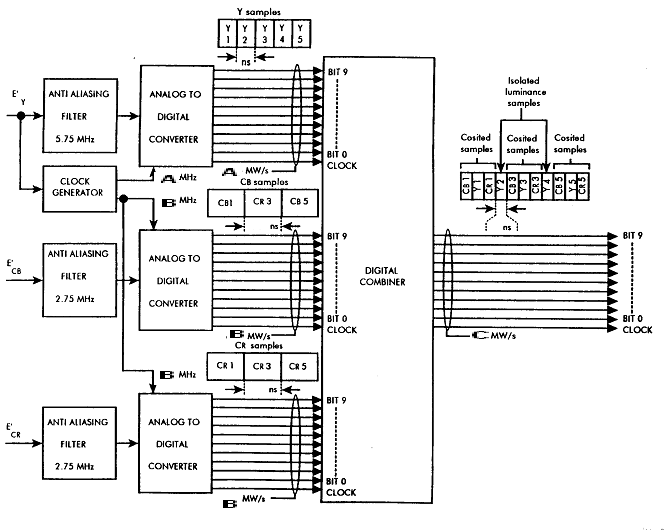 A = ________B = ________C = ________